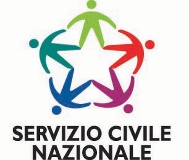 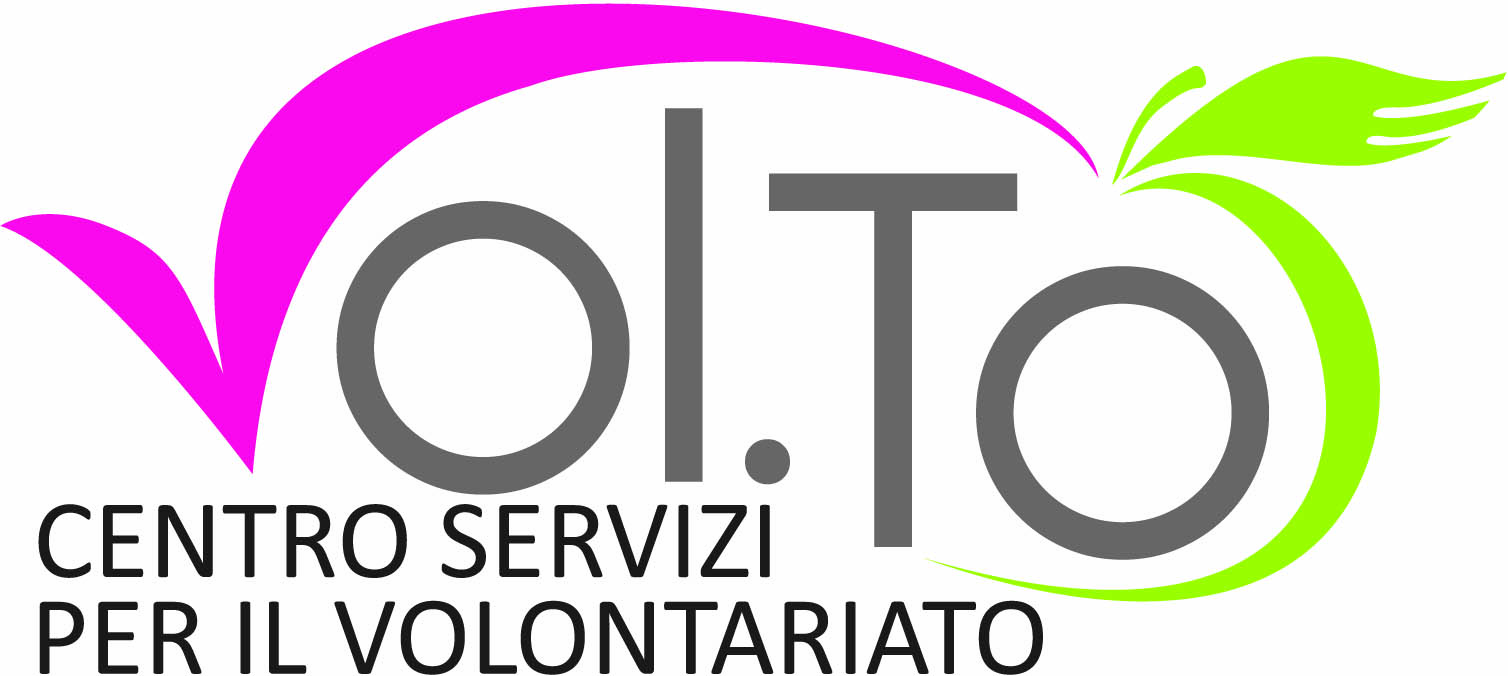 SERVIZIO CIVILE NAZIONALE ANNO 2019ENTE NZ 01965FOGLIO PRESENZE FORMAZIONE SpecificaPROGETTO: _______________________________________ENTE: Centro Servizi Volontariato VOL.TOSEDE : ____________________________________________MODULO/ ARGOMENTO: ____________________________DOCENTE: ________________________________________DATA: ____________________________________________        FIRMA DOCENTE								FIRMA OLP_____________________	______________________VOLONTARIOORA DI ENTRATAFIRMAORA DI USCITAFIRMA